Море – это безграничное пространство. Оно всегда разное. Иногда море нежное и тёплое, ярко светится под лучами солнца. Иногда оно грозное и темное. С огромными волнами и белой пеной. Но, в любом состоянии море прекрасно!Красота моряСпокойное, сверкающее море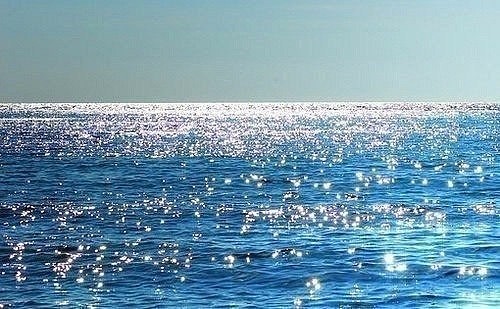 Закат над морем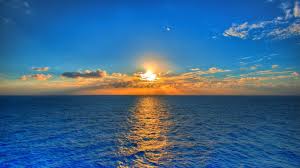 Бурное, темное море, с белой пеной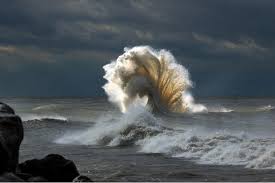 Шторм на картине Айвазовского, «Девятый вал»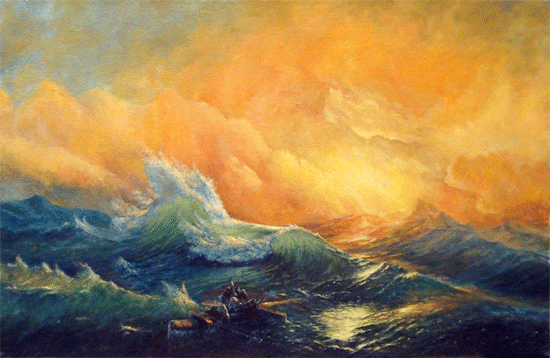 